PHẦN IV. PHỤ LỤCPHỤ LỤC 1. CƠ SỞ DỮ LIỆUKIỂM ĐỊNH CHẤT LƯỢNG CHƯƠNG TRÌNH ĐÀO TẠOThời điểm báo cáo: Tính đến  31/12/2021I. Thông tin chung về cơ sở giáo dục 1. Tên cơ sở giáo dục (theo Quyết định thành lập)Tiếng Việt: Trường Đại học Kinh tế Quốc dânTiếng Anh: National Economics University2. Tên viết tắt của cơ sở giáo dụcTiếng Việt: ĐHKTQDTiếng Anh: NEU3. Tên trước đây (nếu có): Giai đoạn 1956-1958: Trường Kinh tế Tài chínhGiai đoạn 1958-1965: Trường Đại học Kinh tế Tài chínhGiai đoạn 1965-1985: Trường Đại học Kinh tế Kế hoạch4. Cơ quan quản lý trực tiếp: Bộ Giáo dục và Đào tạo5. Địa chỉ: 207 Giải Phóng, quận Hai Bà Trưng, thành phố Hà Nội, Việt Nam6. Thông tin liên hệ: Điện thoại (+84)24.36.280.280E-mail: dhktqd@neu.edu.vn                               Website: http://neu.edu.vn7. Năm thành lập cơ sở giáo dục: 1956 (theo Nghị định số 678-TTg, 25/01/1956)8. Thời gian bắt đầu đào tạo khóa I: 19599. Thời gian cấp bằng tốt nghiệp cho khoá I: 196310. Loại hình cơ sở giáo dục:  Công lập  	 11. Loại hình khác (đề nghị ghi rõ): khôngII. Thông tin chung về cơ sở giáo dục thực hiện chương trình đào tạo1.2. Tên Khoa thực hiện CTĐT (theo QĐ /QĐ-TCCB, 15/5/1996 V/v đổi tên khoa Kinh tế phát triển thành khoa Kế hoạch và Phát triển)Tiếng Việt: Khoa Kế hoạch và Phát triểnTiếng Anh: Faculty of Planning and Development13. Tên viết tắt của Khoa thực hiện CTĐT: KH&PTTiếng Việt: KH&PTTiếng Anh: Planning & Development 14. Tên trước đây (nếu có)Tiếng Việt: Khoa Kế hoạch (từ năm 1964)Tiếng Anh: Faculty of  PlanningTiếng Việt: Khoa Kinh tế phát triểnTiếng Anh: Faculty of  Economics Development15. Mã CTĐT: 734011516. Tên trước đây của CTĐT (nếu có): không  17. Địa chỉ của Khoa thực hiện CTĐT: Phòng 809; 810; 811; 812, Tầng 8, Nhà A1. Trường Đại học Kinh tế Quốc dân, 207 Giải phóng, Đồng Tâm, Quận Hai Bà Trưng, Hà Nội, Việt Nam18. Số điện thoại liên hệ: (84)24.36.280.280 (số máy lẻ: 5829); Email: kh&pt@neu.edu.vn Website: khoakhpt.neu.edu.vn19. Năm thành lập Khoa: Theo QĐ: 1841/QĐ-TCCB, 15/5/1996 V/v đổi tên khoa Kinh tế Phát triển thành khoa Kế hoạch và Phát triển.??? Chưa có thông tin năm?20. Thời gian bắt đầu đào tạo khóa I (của CTĐT): 199121. Thời gian cấp bằng tốt nghiệp cho khóa I (của CTĐT): 1994III. Giới thiệu khái quát về đơn vị thực hiện chương trình đào tạo22. Khái quát về lịch sử phát triển, tóm tắt thành tích nổi bật của đơn vị thực hiện CTĐT Cách đây 65 năm, cùng với sự ra đời của trường Kinh tế – Tài chính trung ương (tiền thân của trường Đại học Kinh tế Quốc dân ngày nay), Bộ môn Kế hoạch KTQD đã được thành lập. Trải qua 9 năm phấn đấu , những người Thầy thuộc thế hệ đầu tiên đã tạo dựng nên nền móng cho sự ra đời Khoa Kế hoạch kinh tế quốc dân vào mùa Xuân năm 1965. Từ đó đến nay, cùng với lịch sử phát triển của nhà trường và đất nước, khoa đã 2 lần được đổi tên:  Kinh tế phát triển (năm 1993), rồi Kế hoạch và Phát triển (năm 2001).     Ngày đầu mới thành lập, bộ môn chỉ có 8 giáo viên nguyên là cán bộ chính trị, luật pháp và quân sự chuyển sang. Bộ môn phải đối mặt với rất nhiều khó khăn  do nhiều  giáo viên  còn bỡ ngỡ với công tác giảng dạy, tài liệu thiếu thốn, công tác kế hoạch hoá lúc đó lại còn  mới mẻ đối với nhà nước ta. Được sự quan tâm của Chính phủ, đội ngũ giáo viên qua đào tạo nhanh chóng được bổ sung, các chuyên gia nước ngoài được mời về với mục đích đào tạo, bồi dưỡng đội ngũ giáo viên. . Đó là những tháng ngày các giáo viên vừa phải lên lớp nghe chuyên gia Trung quốc, Liên xô giảng bài, vừa tự nghiên cứu, tìm hiểu thực tế, đồng thời tham gia giảng dạy. Bằng sự nỗ lực không mệt mỏi, chỉ sau vài năm, lớp giáo viên đầu tiên đã có thể sẵn sàng bắt tay vào công việc đào tạo và bộ giáo trình Kế hoạch đầu tiên cũng đã được xuất bản. Có “Sư” và có “Sách”, lớp chuyên tu khoá I ngành kế hoạch KTQD đã được nhà trường tuyển sinh vào cuối năm 1958, và có thể coi đó là thời điểm đánh dấu sự ra đời một chuyên ngành đào tạo truyền thống của trường Đại học Kinh tế Quốc dân ngày nay: chuyên  ngành Kế hoạch KTQD.Quá trình xây dựng và phát triển khoa và chuyên ngành luôn gắn liền với công tác  phát triển đội ngũ cán bộ giảng dạy. Qua 60 năm, khoa đã gửi đi đào tạo trong nước và nước ngoài 21 Thạc sỹ, 38 Tiến sỹ. Trong đó có 10 người đã được nhận học hàm  Phó giáo sư , 2 người là Giáo sư. Hiện tại, đội ngũ giảng viên và viên chức là 21 (trong đó có 1 trợ lý và 1 văn thư),  trong khoa có 1 Giáo sư, 7 Phó giáo sư, 8 Tiến sỹ , 3 Thạc sỹ đang học NCS. Số giáo viên có thể tham gia giảng dạy trực tiếp bằng Anh, tiếng Nga  là 7 người. Đội ngũ giáo viên của khoa hiện nay có đủ trình độ để giảng dạy ở tất cả các cấp bậc đào tạo, tham gia bồi dưỡng, tư vấn và hợp tác với các đơn vị ngoài trường  cả trong nước và quốc tế. Đây là nguồn lực quan trọng bậc nhất, là tài sản quý giá đảm bảo cho sự thành công trong mọi hoạt động của Khoa.Từ năm 1991 đến nay Khoa Kế hoạch và Phát triển đã đào tạo hơn 5.000 cử nhân, hàng trăm thạc sỹ và hàng chục tiến sỹ đã tốt nghiệp, thích nghi, hoà nhập nhanh vào thực tiễn đời sống kinh tế xã hội, làm việc trên khắp các lĩnh vực, các cơ quan, tổ chức quốc tế ở trong và ngoài nước, trở thành những nhà kinh doanh, nhà quản lý, chuyên gia thị trường giỏi. Đã có nhiều cựu sinh viên của Khoa Kế hoạch và Phát triển trở thành các chính trị gia là Bộ trưởng, Thứ trưởng, Bí thư, chủ tịch UBND các tỉnh,  chủ doanh nghiệp, nhà quản lý và cán bộ lãnh đạo trong các cơ quan nhà nước, các tổ chức chính trị xã hội. Bên cạnh hoạt động đào tạo, khoa  Kế hoạch và Phát triển đã và đang thực hiện nhiều đề án, đề tài, chương trình nghiên cứu khoa học, tư vấn xây dựng chính sách, chiến lược, hoạt động phát triển kinh doanh cho các doanh nghiệp, các cơ quan quản lý nhà nước và xã hội; các tổ chức trong nước và quốc tế… với hàng loạt đề tài nghiên cứu khoa học-công nghệ cấp Nhà nước, cấp Bộ/ngành hoặc tương đương và cấp cơ sở. Ngoài ra, để thực hiện các chức năng nhiệm vụ của mình, đặc biệt là nhiệm vụ đổi mới phương thức đào tạo, lấy người học làm trung tâm, sử dụng phương pháp đào tạo hiện đại, tiến bộ; Khoa Kế hoạch và Phát triển đã xuất bản và tái bản nhiều giáo trình, sách tham khảo, chuyên khảo có chất lượng tốt, được đánh giá cao và sử dụng trong giảng dạy tại nhiều trường đại học trong cả nước. Những giáo trình học liệu tiêu biểu là: Kinh tế phát triển, Kinh tế công cộng, Chương trình và dự án phát triển kinh tế xã hội, Kế hoạch hóa phát triển, Dự báo phát triển kinh tế xã hội, Kế hoạch kinh doanh  ...Bên cạnh đó, các học phần trong CTĐT của Khoa Kế hoạch và Phát triển còn sử dụng nhiều tài liệu, giáo trình, sách chuyên khảo có chất lượng từ các trường đại học, nhà xuất bản có uy tín trong nước và trên thế giới.Với bề dày truyền thống 65 năm xây dựng và phát triển, gắn liền với những đóng góp to lớn cho sự nghiệp đào tạo và nghiên cứu khoa học, tập thể thầy cô giáo của Khoa đã được Nhà nước hai lần tặng thưởng Huân chương lao động hạng 3 (năm 2001, 2016), Bằng khen của Thủ tướng chính phủ (1998, 2014), Bằng khen của Tổng Liên đoàn lao động Việt Nam (2015), Bằng khen Tập thể tiên tiến xuất sắc trong phong trào thi đua giai đoạn 2010-2015 (2015), nhiều Bằng khen của Bộ trưởng Giáo dục - Đào tạo, cùng nhiều bằng khen và giấy khen khác. Liên tục trong nhiều năm, Tập khoa được Nhà trường công nhận là tập thể lao động xuất sắc. Hai giáo viên của khoa được tặng Huân chương lao động hạng 3 và 3 nhà giáo được  tôn vinh là Nhà giáo ưu tú, 01 giảng viên giảng viên tôn vinh Trí thức trẻ thủ đô và 01 giảng viên được tôn vinh phòng trào người người tốt việc tốt của thủ đô Hà Nội.Trong giai đoạn tới, trên nền tảng truyền thống vẻ vang của 65 năm xây dựng và trưởng thành, tập thể giáo viên, CBNV khoa Kế hoạch và Phát triển phấn đấu nỗ lực hơn nữa, nâng cao chất lượng đào tạo và nghiên cứu khoa học hơn nữa, góp phần xây dựng Nhà trường Đại học Kinh tế Quốc dân xứng đáng là trường trọng điểm, đầu ngành với chất lượng đào tạo ngang tầm với các nước trong khu vực và trên thế giới./.23. Cơ cấu tổ chức hành chính của cơ sở giáo dục và đơn vị thực hiện CTĐT 23.1. Cơ cấu tổ chức hành chính của Trường ĐH.KTQD23.2. Cơ cấu tổ chức của Khoa Kế hoạch và Phát triểnSơ đồ: Cơ cấu tổ chức của Khoa Kế hoạch và Phát triển24. Danh sách Ban lãnh đạo cơ sở giáo dục và danh sách cán bộ lãnh đạo chủ chốt của đơn vị thực hiện CTĐT.25. Các ngành/chuyên ngành đào tạo của đơn vị thực hiện CTĐT: Ngành Kinh tế phát triển (hai hướng chuyên sâu là Kinh tế phát triển và Kế hoạch), chương trình cử nhân Kinh tế phát triển Chất lượng cao.26. Số lượng chuyên ngành đào tạo tiến sĩ: 1 chương trình đào tạo bằng tiếng Việt27. Số lượng chuyên ngành đào tạo thạc sĩ: 2 chương trình đào tạo bằng tiếng Việt28. Số lượng ngành đào tạo đại học: 1 chương trình đào tạo (Kinh tế phát triển với 2 hướng chuyên sâu là Kinh tế phát triển và Kế hoạch)29. Số lượng ngành đào tạo cao đẳng: không30. Số lượng ngành (chuyên ngành) đào tạo khác (đề nghị nêu rõ): (Đơn vị thực hiện CTĐT cần có cơ sở dữ liệu các ngành, chuyên ngành đào tạo theo bậc học để cung cấp thông tin cho mục 27).31. Các loại hình đào tạo của đơn vị thực hiện CTĐT (đánh dấu x vào các ô tương ứng)                          Có     KhôngChính quy					 	Không chính quy					Từ xa 					            	Liên kết đào tạo với nước ngoài 	            	Liên kết đào tạo trong nước 	            	Các loại hình đào tạo khác (nếu có, ghi rõ từng loại hình): thạc sỹ, tiến sỹ32. Tổng số ngành đào tạo: 1 IV. Cán bộ quản lý, giảng viên, nhân viên của đơn vị thực hiện chương trình đào tạo33. Thống kê số lượng cán bộ quản lý, giảng viên và nhân viên của đơn vị thực hiện CTĐT(Đơn vị thực hiện CTĐT cần có cơ sở dữ liệu về đội ngũ của đơn vị, bao gồm cả cơ hữu và hợp đồng ngắn hạn. Từ cơ sở dữ liệu lấy ra các thông tin trên).34. Thống kê, phân loại giảng viên (Khi tính số lượng các TSKH, TS thì không bao gồm những giảng viên vừa có học vị vừa có chức danh khoa học vì đã tính ở 2 dòng trên)Tổng số giảng viên cơ hữu = Cột (3) - cột (7) - cột (8) = 24 ngườiTỷ lệ giảng viên cơ hữu trên tổng số cán bộ cơ hữu: 100%35. Quy đổi số lượng giảng viên của đơn vị thực hiện CTĐT theo quy định hiện hành của Bộ GDĐT (nếu đơn vị có giảng viên có trình độ TSKH nhưng không có học hàm thì tính ngang với Phó Giáo sư theo thứ tự như cột 3 trong Bảng 35). Số liệu Bảng 35 được lấy từ Bảng 35 nhân với hệ số quy đổi (Ví dụ đối với cơ sở giáo dục đại học, học viện: áp dụng Thông tư số 06/2018/TT-BGDĐT ngày 28/02/2018 của Bộ trưởng Bộ GDĐT).Cách tính: Cột 10 = cột 3*(cột 5 + cột 6 + 0,3*cột 7 + 0,2*cột 8 + 0,2*cột 9)36. Thống kê, phân loại giảng viên cơ hữu theo trình độ, giới tính và độ tuổi (số người): 36.1. Tuổi trung bình của giảng viên cơ hữu: 45 tuổi 36.2. Tỷ lệ giảng viên cơ hữu có trình độ tiến sĩ trở lên trên tổng số giảng viên cơ hữu của đơn vị thực hiện CTĐT: 83,3% 36.3. Tỷ lệ giảng viên cơ hữu có trình độ thạc sĩ trên tổng số giảng viên cơ hữu của đơn vị thực hiện CTĐT: 16,7%37. Thống kê, phân loại giảng viên cơ hữu theo mức độ thường xuyên sử dụng ngoại ngữ và tin học cho công tác giảng dạy và nghiên cứuV. Người học (chỉ tính số lượng người học của chương trình đào tạo)Người học: Tổng số người trúng tuyển, nhập học thực tế, sinh viên quốc tế trong 5 năm gần đây (hệ chính quy):Người học của CTĐT có chỗ ở trong ký túc xá/tổng số người học có nhu cầu Số lượng (người) và tỷ lệ (%) người học của CTĐT tham gia nghiên cứu khoa học Thống kê số lượng người học của CTĐT tốt nghiệp trong 5 năm gần đây:Đơn vị: người(Tính cả những người học đã đủ điều kiện tốt nghiệp theo quy định nhưng đang chờ cấp bằng)Tình trạng tốt nghiệp của sinh viên hệ chính quy của CTĐT:Ghi chú: - Người học tốt nghiệp là người học có đủ điều kiện để được công nhận tốt nghiệp theo quy định, kể cả những người học chưa nhận được bằng tốt nghiệp.VI. Nghiên cứu khoa học và chuyển giao công nghệSố lượng đề tài nghiên cứu khoa học và chuyển giao khoa học công nghệ của đơn vị thực hiện CTĐT được nghiệm thu trong 5 năm gần đây:Cách tính: Cột 9 = cột 3*(cột 4 + cột 5 + cột 6 + cột 7 + cột 8)* Bao gồm đề tài cấp Bộ hoặc tương đương, đề tài nhánh cấp Nhà nước.**Hệ số quy đổi: Dựa trên nguyên tắc tính điểm công trình của Hội đồng chức danh giáo sư Nhà nước (có điều chỉnh).Tổng số đề tài quy đổi: 41,5Tỷ số đề tài nghiên cứu khoa học và chuyển giao khoa học công nghệ (quy đổi) trên cán bộ cơ hữu của đơn vị thực hiện CTĐT: 2,344. Doanh thu từ nghiên cứu khoa học và chuyển giao công nghệ của đơn vị thực hiện CTĐT trong 5 năm gần đây:45. Số lượng cán bộ cơ hữu của đơn vị thực hiện CTĐT tham gia thực hiện đề tài khoa học trong 5 năm gần đây:* Bao gồm đề tài cấp Bộ hoặc tương đương, đề tài nhánh cấp Nhà nước46. Số lượng đầu sách của đơn vị thực hiện CTĐT được xuất bản trong 5 năm gần đây:**Hệ số quy đổi: Dựa trên nguyên tắc tính điểm công trình của Hội đồng chức danh giáo sư Nhà nước (có điều chỉnh).Tổng số sách (quy đổi): 21,5Tỷ số sách đã được xuất bản (quy đổi) trên cán bộ cơ hữu: 1,249. Số lượng cán bộ cơ hữu của đơn vị thực hiện CTĐT tham gia viết sách trong 5 năm gần đây:50. Số lượng bài của các cán bộ cơ hữu của đơn vị thực hiện CTĐT được đăng tạp chí trong 5 năm gần đây:**Hệ số quy đổi: Dựa trên nguyên tắc tính điểm công trình của Hội đồng chức danh giáo sư Nhà nước (có điều chỉnh).Tổng số bài đăng tạp chí (quy đổi): 127Tỷ số bài đăng tạp chí (quy đổi) trên cán bộ cơ hữu: 751. Số lượng cán bộ cơ hữu của đơn vị thực hiện CTĐT tham gia viết bài đăng tạp chí trong 5 năm gần đây:52. Số lượng báo cáo khoa học do cán bộ cơ hữu của đơn vị thực hiện CTĐT báo cáo tại các hội nghị, hội thảo, được đăng toàn văn trong tuyển tập công trình hay kỷ yếu trong 5 năm gần đây:**Hệ số quy đổi: Dựa trên nguyên tắc tính điểm công trình của Hội đồng chức danh giáo sư Nhà nước (có điều chỉnh).Tổng số bài báo  (quy đổi): 76Tỷ số bài báo cáo (quy đổi) trên cán bộ cơ hữu: 453. Số lượng cán bộ cơ hữu của đơn vị thực hiện CTĐT có báo cáo khoa học tại các hội nghị, hội thảo được đăng toàn văn trong tuyển tập công trình hay kỷ yếu trong 5 năm gần đây:(Khi tính Hội thảo trong nước sẽ không bao gồm các Hội thảo của trường)54. Số bằng phát minh, sáng chế được cấp55. Nghiên cứu khoa học của người học55.1. Số lượng người học của đơn vị thực hiện CTĐT tham gia thực hiện đề tài khoa học trong 5 năm gần đây:* Bao gồm đề tài cấp Bộ hoặc tương đương, đề tài nhánh cấp Nhà nước55.2. Thành tích nghiên cứu khoa học của sinh viên: (Thống kê các giải thưởng nghiên cứu khoa học, sáng tạo, các bài báo, công trình được công bố)VII. Cơ sở vật chất, thư viện56. Tổng diện tích đất sử dụng của cơ sở giáo dục (tính bằng m2): 123.552,10 m257. Tổng diện tích đất sử dụng của đơn vị thực hiện CTĐT (tính bằng m2): 558 m258. Diện tích sử dụng cho các hạng mục sau (tính bằng m2):Nơi làm việc: 71.130,16 m2 Nơi học: 70.153,30 m2 Nơi vui chơi giải trí: 18.268 m259. Diện tích phòng học (tính bằng m2)- Tổng diện tích phòng học: 70.153,30 m2- Tỷ số diện tích phòng học trên người học chính quy: 70.153,30 m2/24.468 SV = 2,87 m260. Tổng số đầu sách thuộc ngành đào tạo được sử dụng tại Trung tâm Thông tin - Thư viện: 85.752Tổng số đầu sách trong phòng tư liệu của đơn vị thực hiện CTĐT (nếu có): Khoảng 10061. Tổng số máy tính của đơn vị thực hiện CTĐT:- Dùng cho hệ thống văn phòng: 7- Dùng cho người học học tập: 10 phòng học máy tínhTỷ số số máy tính dùng cho người học/người học chính quy: 1/1 (theo ca học)VIII. Tóm tắt một số chỉ báo quan trọngTừ kết quả khảo sát ở trên, tổng hợp thành một số chỉ báo quan trọng dưới đây:1. Giảng viên:Tổng số giảng viên cơ hữu (người): 19Tỷ lệ giảng viên cơ hữu trên tổng số cán bộ cơ hữu (%): 90%Tỷ lệ giảng viên cơ hữu có trình độ tiến sĩ trở lên trên tổng số giảng viên cơ hữu của đơn vị thực hiện CTĐT (%): 84,2% (16/19)Tỷ lệ giảng viên cơ hữu có trình độ thạc sĩ trên tổng số giảng viên cơ hữu của đơn vị thực hiện CTĐT (%): 15,8% (3/19)2. Người học:Tổng số người học chính quy (người) 765Tỷ số người học chính quy trên giảng viên cơ hữu: 383. Đánh giá của người học tốt nghiệp về chất lượng CTĐT:Tỷ lệ người học trả lời đã học được những kiến thức và kỹ năng cần thiết cho công việc theo ngành tốt nghiệp (%): 88%Tỷ lệ người học trả lời chỉ học được một phần kiến thức và kỹ năng cần thiết cho công việc theo ngành tốt nghiệp (%): 8%7. Cơ sở vật chất:Tỷ số máy tính dùng cho người học trên người học chính quy: 1/1Tỷ số diện tích phòng học trên người học chính quy: 1/2,8m2Tỷ số diện tích ký túc xá trên người học chính quy 1/6,96m2.(Ghi chú: Việc hướng dẫn áp dụng quy định từ các văn bản trích dẫn trên đây sẽ được thay đổi khi có văn bản sửa đổi bổ sung hoặc văn bản mới ban hành của cấp có thẩm quyền).PHỤ LỤC 2. CÁC QUYẾT ĐỊNH VÀ VĂN BẢN LIÊN QUAN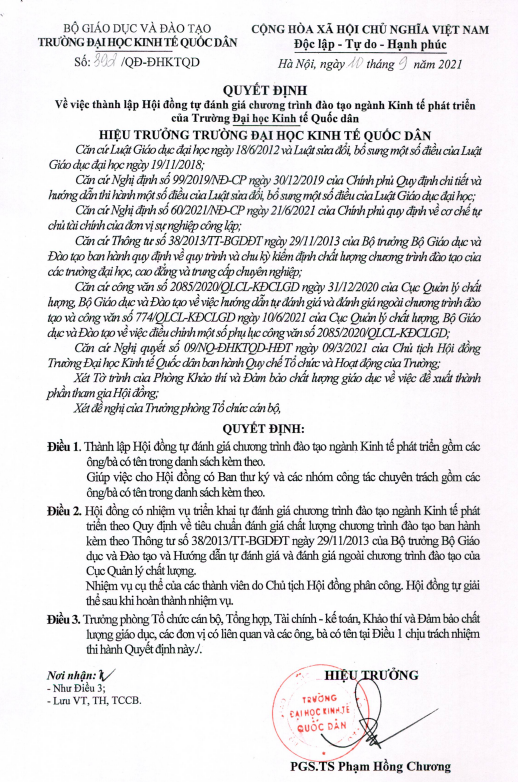 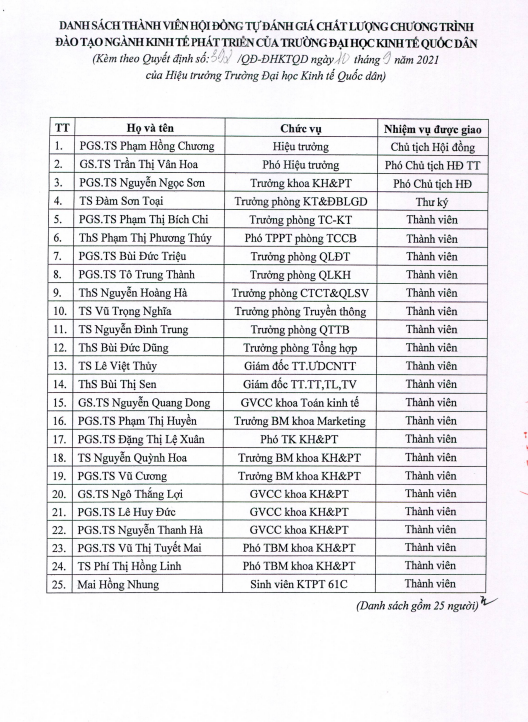 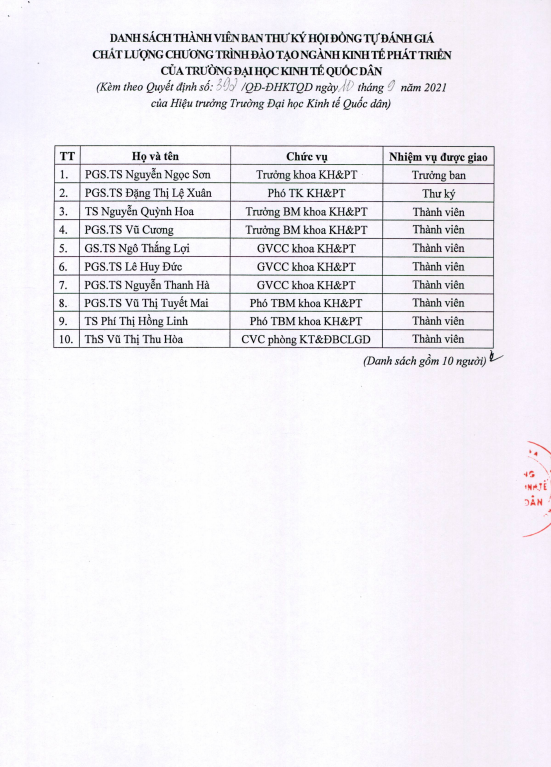 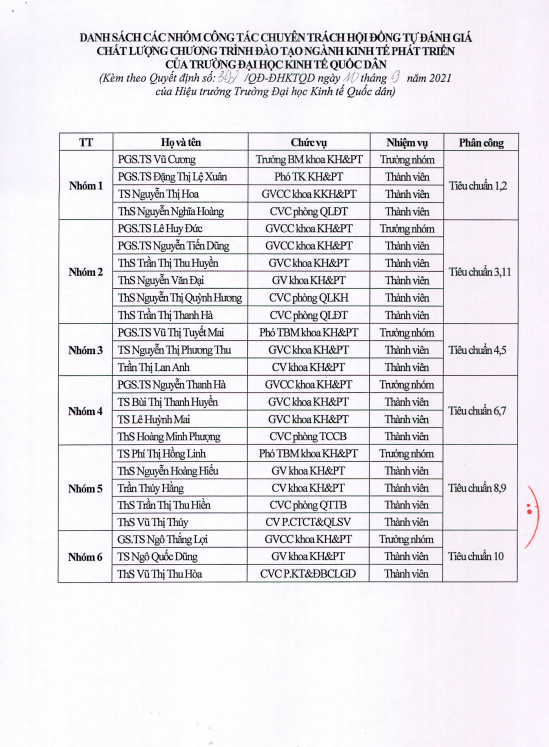 KẾ HOẠCH Thực hiện công tác xây dựng Báo cáo tự đánh giá Chương trình đào tạo Ngành Kinh tế phát triển1. Mục tiêu Công tác làm kiểm định chương trình đào tạo, là công việc quan trọng trong việc nâng cao chất lượng đào tạo, vị thế của Nhà trường trong bối cảnh hội nhập quốc tế, Trưởng Khoa yêu cầu các lãnh đạo Bộ môn, các Thầy, Cô trong nhóm làm Kiểm định, nghiêm túc thực hiện các nhiệm vụ được giao theo đúng kế hoạch, quy trình đề ra.2. Hội đồng tự đánh giáTrưởng ban:  PGS. TS. Nguyễn Ngọc SơnChịu trách nhiệm chungPhó trưởng ban: PGS.TS. Đặng Thị Lệ Xuân 1. Hỗ trợ TK trong công tác điều phối chung2. Hỗ trợ TK viết báo cáo tổng hợp kiểm định3. Hỗ trợ các nhóm trong việc tìm kiếm thông tin minh chứng liên quan đến Khoa4. Hỗ trợ các nhóm trong việc kết nối với trường để lấy thông tin minh chứng5. Hỗ trợ các nhóm kết nối với bên ngoài để lấy thông tin minh chứngThư ký: TS. Nguyễn Quỳnh Hoa             Phối hợp cùng với Trưởng và Phó TB viết báo cáo TH kiểm địnhTrần Thị Lan Anh: 1. Hỗ trợ các nhóm trong việc tìm kiếm thông tin minh chứng.2. Hỗ trợ các nhóm theo điều phối của trưởng, phó banTrần Thúy Hằng: 1. Hỗ trợ các nhóm trong công tác tìm kiếm thông tin.2. Hỗ trợ các nhóm trong công tác văn thư và các công việc khác theo điều phối của trưởng, phó banNhóm liên quan đến Coding: Dũng, Đại, Hiếu, Hằng, Lan AnhBảng phân công công việc theo các tiêu chuẩn3. Các nội dung công việc4. Tổ chức triển khai:Để đảm bảo hoàn thành và kịp tiến độ thực hiện việc cập nhật, báo cáo tự đánh giá CTĐT, Khoa yêu cầu:Nhóm trưởng các nhóm là đầu mối thực hiện các công việc nhóm phụ trách, bộ phận văn phòng hỗ trợ các nhóm trong việc tìm kiếm minh chứng.Nhóm trưởng các nhóm phối hợp tích cực với Ban thường trực, và các đơn vị chức năng để cập nhật số liệu chính xác và chỉnh sửa báo cáo kịp thời, phù hợp yêu cầu.Bộ phận văn phòng Khoa: Phối hợp thực hiện công tác báo cáo, phục vụ và thanh quyết toán các mục có liên quan.Các nhóm cập nhật thông tin, minh chứng đầy đủ, chính xác về các tiêu chuẩn, tiêu chí mà chương trình đề xuất.Trong quá trình thực hiện nếu có vấn đề vướng mắc phát sinh, các nhóm báo cáo trực tiếp về ban thường trực để kịp thời giải quyết.PHỤ LỤC 3. DANH MỤC MINH CHỨNGTTCác bộ phậnHọ và tênNăm sinhHọc vị, chức danh, chức vụĐiện thoạiEmailBan lãnh đạo cơ sở giáo dục1.Hội đồng trườngBùi Đức Thọ1975PGS. TSChủ tịch Hội đồng trườngBí thư Đảng uỷ2.Ban Giám hiệuPhạm Hồng Chương1964NGƯT. PGS. TSHiệu trưởng3.Ban Giám hiệuHoàng Văn Cường1963NGƯT. GS. TSPhó Hiệu trưởng4.Ban Giám hiệuTrần Thị Vân Hoa1967NGƯT. GS. TSPhó Hiệu trưởng5 Ban Giám hiệu Bùi Huy Nhượng1973 PGS.TS Phó Hiệu TRưởngĐơn vị thực hiện CTĐTĐơn vị thực hiện CTĐTI.Lãnh đạo chủ chốt của đơn vị Lãnh đạo chủ chốt của đơn vị 1.Khoa Kế hoạch và Phát triểnNguyễn Ngọc Sơn1971PGS. TSTrưởng KhoaTrưởng Ban Chuyên môn BCH Công đoàn trườngBí thư Chi bộ2.Khoa Kế hoạch và Phát triểnĐặng Thị Lệ Xuân1976PGS. TSPhó Trưởng KhoaPhó bí thư Chi bộII.Các tổ chức Đảng, Đoàn TN, Công đoàn, HộiCác tổ chức Đảng, Đoàn TN, Công đoàn, Hội1.Chi bộ Khoa Kế hoạch và Phát triểnNguyễn Ngọc Sơn1971PGS. TSBí thư 2.Công đoàn Kế hoạch và Phát triểnNguyễn Quỳnh Hoa1978TSChủ tịch3.Liên chi đoàn Khoa Kế hoạch và Phát triểnNguyễn Hoàng Hiếu1991ThS.Bí thưIII.Các phòng, ban Các phòng, ban 1.Phòng TCCBBùi Huy Nhượng1973PGS.TS Trưởng phòng2.Phòng TC-KTPhạm Thị Bích Chi1968PGS.TS Trưởng phòng3.Phòng Tổng hợpBùi Đức Dũng1977ThSTrưởng phòng4.Phòng QLĐTBùi Đức Triệu1963PGS.TS Trưởng phòng5.Phòng CTCT&QLSVNguyễn Hoàng Hà1977ThSTrưởng phòng6.Phòng HTQTĐào Thanh Tùng1978TSTrưởng phòng7.Phòng KT&ĐBCLGDĐàm Sơn Toại1976TSTrưởng phòng8.Phòng QTTBNguyễn Đình Trung1967TSTrưởng phòng9.Phòng Truyền thôngVũ Trọng Nghĩa1975TSTrưởng phòng Truyền thông10.Phòng Thanh tra – Pháp chếĐỗ Xuân Dũng1973ThSTrưởng phòng11.Trung tâm ƯDCNTTLê Việt Thủy1977TSGiám đốc TT. ƯDCNTTIV.Các Bộ mônCác Bộ môn1.Bộ môn Kinh tế phát triểnNguyễn Quỳnh Hoa1979 TS., Trưởng Bộ môn2.Bộ môn Kinh tế công cộngVũ Cương1969PGS.TS, Trưởng Bộ mônTTPhân loạiNamNữTổng sốIĐội ngũ cơ hữuTrong đó:21I.1Đội ngũ trong biên chế000I.2Đội ngũ hợp đồng dài hạn (từ 1 năm trở lên) và hợp đồng không xác định thời hạn91221IICác đối tượng khác Hợp đồng ngắn hạn (dưới 01 năm, bao gồm cả giảng viên thỉnh giảng)415Tổng số131326TTTrình độ, học vị, chức danhSố lượng GVGiảng viên cơ hữu (GV)Giảng viên cơ hữu (GV)Giảng viên cơ hữu (GV)GV thỉnh giảng trong nướcGV quốc tếTTTrình độ, học vị, chức danhSố lượng GVGV trong biên chế trực tiếp giảng dạyGV hợp đồng dài hạn trực tiếp giảng dạyGV kiêm nhiệm là cán bộ quản lýGV thỉnh giảng trong nướcGV quốc tế(1)(2)(3)(4)(5)(6)(7)(8)1Giáo sư, Viện sĩ1010002Phó Giáo sư9072003Tiến sĩ khoa học0000004Tiến sĩ10080205Thạc sĩ4031006Đại học0000007Cao đẳng0000008Trình độ khác000000Tổng số24019320TTTrình độ, học vị, chức danhHệ số quy đổiSố lượng GVGV cơ hữuGV cơ hữuGV cơ hữuGV thỉnh giảngGV quốc tếGV quy đổiTTTrình độ, học vị, chức danhHệ số quy đổiSố lượng GVGV trong biên chế trực tiếp giảng dạyGV hợp đồng dài hạn trực tiếp giảng dạyGV kiêm nhiệm là cán bộ quản lýGV thỉnh giảngGV quốc tếGV quy đổi(1)(2)(3)(4)(5)(6)(7)(8)(9)(10)Hệ số quy đổi1,01,00,30,20,21Giáo sư, Viện sĩ5,010100052Phó Giáo sư3,090720022,83Tiến sĩ khoa học3,000000004Tiến sĩ2100820021,25Thạc sĩ14031003,36Đại học0,30000000Tổng2401932052,3TTTrình độ/học vịSố lượngTỷ lệ(%)Phân loại theo giới tính (ng)Phân loại theo giới tính (ng)Phân loại theo tuổi (người)Phân loại theo tuổi (người)Phân loại theo tuổi (người)Phân loại theo tuổi (người)Phân loại theo tuổi (người)TTTrình độ/học vịSố lượngTỷ lệ(%)NamNữ< 3030-4041-5051-60> 601Giáo sư, Viện sĩ110000012Phó Giáo sư972002523Tiến sĩ khoa học000000004Tiến sĩ1019037005Thạc sĩ422031006Đại học00000000Tổng241113061053TTTần suất sử dụngTỷ lệ (%) GV cơ hữu sử dụng ngoại ngữ và tin họcTỷ lệ (%) GV cơ hữu sử dụng ngoại ngữ và tin họcTTTần suất sử dụngNgoại ngữTin học1Luôn sử dụng (trên 80% thời gian của công việc)80%100%2Thường sử dụng (trên 60-80% thời gian của công việc)003Đôi khi sử dụng (trên 40-60% thời gian của công việc)004Ít khi sử dụng (trên 20-40% thời gian của công việc)005Hiếm khi sử dụng hoặc không sử dụng (0-20% thời gian của công việc)20%0Tổng100%100%Năm họcSố 
trúng tuyển(người)Số nhập học thực tế(người)Điểm tuyển đầu vào/ thang điểmSố lượng sinh viên quốc tế nhập học (người)2015-201627025624,2532016-201726024923,4612017-201820018725,5012018-201919518322,3002019-202021519624,4502020-202122019926,750Các tiêu chí2016-20172017-20182018-20192019-20202020-20211. Tổng diện tích phòng ở (m2)N/AN/AN/A28.773,4328.773,432. Người học có nhu cầu về phòng ở (trong và ngoài ký túc xá) (người)1951501481801753. Người học được ở trong ký túc xá (người)30252328174. Tỷ số diện tích trên đầu người học ở trong ký túc xá (m2/người)N/AN/AN/A6,966,96Năm họcNăm họcNăm họcNăm họcNăm học2015-20162016-20172017-20182018-20192019-2020Số lượng(người)145160165150180Tỷ lệ (%) trên tổng số sinh viên 16,718,419,718,220,4%Các tiêu chíNăm tốt nghiệpNăm tốt nghiệpNăm tốt nghiệpNăm tốt nghiệpNăm tốt nghiệpCác tiêu chí2015-20162016-20172017-20182018-20192019-2020Sinh viên tốt nghiệp đại học (Chính quy)252226230209125Các tiêu chíNăm tốt nghiệpNăm tốt nghiệpNăm tốt nghiệpNăm tốt nghiệpNăm tốt nghiệpCác tiêu chí2015-20162016-20172017-20182018-20192019-20201. Số lượng người học tốt nghiệp (người).2522262302091252. Tỷ lệ người học tốt nghiệp so với số tuyển vào (%).95,829189,8582,9567,94TTPhân loại đề tàiHệ
số**Số lượngSố lượngSố lượngSố lượngSố lượngSố lượngTTPhân loại đề tàiHệ
số**2015-20162016-20172017-20182018-20192019-2020Tổng (đã quy đổi)(1)(2)(3)(4)(5)(6)(7)(8)(9)1Đề tài cấp NN2,01110062Đề tài cấp Bộ*1,066536263Đề tài cấp trường0,5234559.54Tổng9101081141,5TTNămDoanh thu từ NCKH và chuyển giao công nghệ (triệu VNĐ)Tỷ lệ doanh thu từ NCKH và chuyển giao công nghệ so với tổng kinh phí đầu vào của đơn vị thực hiện CTĐT (%)Tỷ số doanh thu từ NCKH và chuyển giao công nghệ trên cán bộ cơ hữu(triệu VNĐ/ người)12015-20162.6102014522016-20172.6302114632017-20182.8202215742018-20193.0902217252019-20203.19023177Số lượng đề tàiSố lượng cán bộ tham giaSố lượng cán bộ tham giaSố lượng cán bộ tham giaGhi chúSố lượng đề tàiĐề tài cấp NNĐề tài cấp Bộ*Đề tài cấp trườngGhi chúTừ 1 đến 3 đề tài745Từ 4 đến 6 đề tài 395Trên 6 đề tài 01Tổng số cán bộ tham gia101311TTPhân loại sáchHệ
 số**Số lượngSố lượngSố lượngSố lượngSố lượngSố lượngTTPhân loại sáchHệ
 số**2015-20162016-20172017-20182018-20192019-2020Tổng (đã quy đổi)1Sách chuyên khảo2,01122Sách giáo trình1,5124,53Sách tham khảo1,084111154Sách hướng dẫn0,505Tổng9413321,5Số lượng sáchSố lượng cán bộ cơ hữu tham gia viết sáchSố lượng cán bộ cơ hữu tham gia viết sáchSố lượng cán bộ cơ hữu tham gia viết sáchSố lượng cán bộ cơ hữu tham gia viết sáchSố lượng sáchSách chuyên khảoSách giáo trìnhSách tham khảoSách hướng dẫn Từ 1 đến 3 cuốn sách 7124Từ 4 đến 6 cuốn sách 0010Trên 6 cuốn sách 0000Tổng số cán bộ tham gia71250TTPhân loại tạp chíHệ
 số**Số lượngSố lượngSố lượngSố lượngSố lượngSố lượngTTPhân loại tạp chíHệ
 số**2015-20162016-20172017-20182018-20192019-2020Tổng (đã quy đổi)1Tạp chí khoa học quốc tế1,5233612392Tạp chí khoa học cấp ngành trong nước1,01420201816883Tạp chí / tập san của cấp trường0,50Tổng1623212428127Số lượng cán bộ cơ hữu có bài báo đăng trên tạp chíNơi đăngNơi đăngNơi đăngSố lượng cán bộ cơ hữu có bài báo đăng trên tạp chíTạp chí khoa học quốc tếTạp chí khoa học cấp ngành trong nướcTạp chí / tập san cấp trườngTừ 1 đến 5 bài báo 41718Từ 6 đến 10 bài báo 12Từ 11 đến 15 bài báo 8Trên 15 bài báo 2Tổng số cán bộ tham gia51918TTPhân loại hội thảoHệ
 số**Số lượngSố lượngSố lượngSố lượngSố lượngSố lượngTTPhân loại hội thảoHệ
 số**2015-20162016-20172017-20182018 - 20192019 - 2020Tổng (đã quy đổi)1Hội thảo quốc tế1,02241522352Hội thảo trong nước0,5824241412413Hội thảo cấp trường4Tổng1026282934Số lượng cán bộ cơ hữu có báo cáo khoa học tại các hội nghị, hội thảoCấp hội thảoCấp hội thảoCấp hội thảoSố lượng cán bộ cơ hữu có báo cáo khoa học tại các hội nghị, hội thảoHội thảo quốc tếHội thảo 
trong nướcHội thảo ở trườngTừ 1 đến 5 báo cáo158Từ 6 đến 10 báo cáo 210Từ 11 đến 15 báo cáo Trên 15 báo cáo Tổng số cán bộ tham gia1718Năm họcSố bằng phát minh, sáng chế được cấp(ghi rõ nơi cấp, thời gian cấp, người được cấp)2015-201622016-201712017-201802018-201902019-20201Số lượng đề tàiSố lượng người học tham giaSố lượng người học tham giaSố lượng người học tham giaGhi chúSố lượng đề tàiĐề tài cấp NNĐề tài cấp Bộ*Đề tài cấp trườngGhi chúTừ 1 đến 3 đề tài32Từ 4 đến 6 đề tài 0Trên 6 đề tài 0Tổng số người học tham gia0032TTThành tích nghiên cứu khoa họcSố lượngSố lượngSố lượngSố lượngSố lượngSố lượngTTThành tích nghiên cứu khoa học2015-20162016-20172017-20182018-20192019-20201Số giải thưởng nghiên cứu khoa học, sáng tạo (cấp khoa và cấp trường)1189   1282Số bài báo được đăng, công trình được công bố4TRƯỜNG ĐH KINH TẾ QUỐC DÂNKHOA KẾ HOẠCH VÀ PHÁT TRIỂN–––––––––––––––––CỘNG HOÀ XÃ HỘI CHỦ NGHĨA VIỆT NAMĐộc lập - Tự do - Hạnh phúc––––––––––––––––––––––––Hà Nội, ngày 15 tháng 08 năm 2021Đơn vị: Khoa Kế hoạch và Phát triển Thời gian thực hiện8/2021 – 12/2021STTTiêu chuẩnSố Tiêu chí Tiểu banNhómTrưởng nhóm1Tiêu chuẩn 1. Mục tiêu và chuẩn đầu ra của chương trình đào tạo31PGS. TS. Vũ Cương, Ts. Nguyễn Thị Hoa, TS. Nguyễn Quỳnh HoaPGS.TS. Vũ Cương2Tiêu chuẩn 2. Bản mô tả chương trình đào tạo31PGS. TS. Vũ Cương, Ts. Nguyễn Thị Hoa, TS. Nguyễn Quỳnh Hoa PGS.TS. Vũ Cương3Tiêu chuẩn 3. Cấu trúc và nội dung chương trình dạy học32PGS.TS. Lê Huy Đức, PGS.TS. Nguyễn Tiến DũngTS. Trần Thị Thu HuyềnTh.S. Nguyễn Văn ĐạiPGS.TS. Lê Huy Đức4Tiêu chuẩn 4. Phương pháp tiếp cận trong dạy và học33PGS.TS. Vũ Thị Tuyết MaiTS. Nguyễn Thị Phương ThuPGS.TS. Vũ Thị Tuyết Mai5Tiêu chuẩn 5. Đánh giá kết quả học tập của người học53PGS.TS. Vũ Thị Tuyết MaiTS. Nguyễn Thị Phương ThuPGS.TS. Vũ Thị Tuyết Mai6Tiêu chuẩn 6. Đội ngũ giảng viên, nghiên cứu viên74PGS.TS. Nguyễn Thanh Hà TS. Lê Huỳnh Mai, TS. Bùi Thị Thanh HuyềnPGS.TS. Nguyễn Thanh Hà7Tiêu chuẩn 7. Đội ngũ nhân viên54PGS.TS. Nguyễn Thanh Hà TS. Lê Huỳnh Mai, TS. Bùi Thị Thanh HuyềnPGS.TS. Nguyễn Thanh Hà8Tiêu chuẩn 8. Người học và hoạt động hỗ trợ người học55TS. Phí Thị Hồng LinhTh.S. Nguyễn Hoàng HiếuTS. Phí Thị Hồng Linh9Tiêu chuẩn 9. Cơ sở vật chất và trang thiết bị55TS. Phí Thị Hồng LinhTh.S. Nguyễn Hoàng HiếuTS. Phí Thị Hồng Linh10Tiêu chuẩn 10. Nâng cao chất lượng66GS.TS. Ngô Thắng LợiTS. Ngô Quốc DũngGS.TS. Ngô Thắng Lợi11Tiêu chuẩn 11. Kết quả đầu ra52PGS.TS. Lê Huy Đức, PGS.TS. Nguyễn Tiến DũngTS. Trần Thị Thu HuyềnTh.S. Nguyễn Văn ĐạiPGS.TS. Lê Huy ĐứcSttNội dung công việcThời gian 
(dự kiến)Phụ trách chính1Kiện toàn HĐ tự đánh giá 11/8/2021 đã thực hiện Nguyễn Ngọc Sơn2Họp Hội đồng Tự đánh giá Khoa thông qua kế hoạch tổng thểPhân công thực hiện nhiệm vụLên kế hoạch cho các công việc của hội đồngĐã thực hiện (13/8/2021)Chủ trì: TK Nguyễn Ngọc SơnHọp toàn bộ hội đồng3Viết đề bài cho các tiêu chí, Tính toán các chỉ tiêu, lập danh mục minh chứng, cơ sở dữ liệu kiểm định Các  nhóm nộp các sản phẩm dự kiến này về khoa trong ngày 17/814-17/8/2021Các nhóm phụ tráchBộ phận văn phòng Khoa phối hợp và hỗ trợ4Kiểm tra, rà soát đề cương, minh chứng và lên kế hoạch phối hợp thu thập minh chứng18/8Nguyễn Ngọc SơnĐặng Thị Lệ XuânNguyễn Quỳnh Hoa5Họp hội đồng triển khai việc viết và thu thập minh chứng cho các tiêu chí 19/8Toàn bộ hội đồng6Triển khai viết sơ bộ các tiêu chí và Thu thập, mã hóa, in ấn, lưu trữ thông tin minh chứng. Các nhóm nộp sản phẩm trong ngày 05/919/8-05/9Tất cả các thành viên hội đồng7Rà soát, khớp nối các sản phẩm và đánh giá nội bộ (khoa) 06/9-10/9Nguyễn Ngọc SơnĐặng Thị Lệ XuânNguyễn Quỳnh Hoa8Hoàn thành các sản phẩm và đánh giá nội bộ: Họp thống nhấtCác nhóm tự sửa sau họp và nộp sản phẩm về khoa trong ngày 13/910/9-13/9Toàn bộ Hội đồng 9Các nhóm nộp sản phẩm sau sửa, Khoa biên tập lần cuối và nộp cho trường 14-15/910Họp Hội đồng Tự đánh giá Khoa thông qua kế hoạch tổng thểPhân công thực hiện nhiệm vụTính toán các chỉ tiêu, lập danh mục minh chứng, cơ sở dữ liệu kiểm địnhViết, sửa đổi và cập nhật báo cáo13/8/2021Nguyễn Ngọc SơnĐặng Thị Lệ XuânNguyễn Quỳnh Hoa11Kiểm tra, rà soát và bổ sung hệ thống cơ sở dữ liệu phục vụ kiểm định 15/8-20/8/2021Các nhóm phụ tráchBộ phận văn phòng Khoa phối hợp và hỗ trợ12Thu thập, mã hóa, in ấn, lưu trữ thông tin minh chứng20/8-30/8/2021Các nhóm phụ tráchBộ phận văn phòng Khoa phối hợp và hỗ trợ13Kiểm tra, rà soát và bổ sung hệ thống minh chứng tự đánh giá cơ sở đào tạo1/9-5/9/2021Các nhóm phụ tráchBộ phận văn phòng Khoa phối hợp và hỗ trợ14Cập nhật hệ thống minh chứng tự đánh giá cơ sở đào tạo 6-10/9/2021Các nhóm phụ tráchBộ phận văn phòng Khoa phối hợp và hỗ trợ15Đánh giá nội bộ báo cáo tự đánh giá15/8/2021Nguyễn Ngọc SơnĐặng Thị Lệ XuânNguyễn Quỳnh Hoa16Cập nhật và hoàn thiện báo cáo tự đánh giá theo góp ý của Hội đồng20/8/2021Nguyễn Ngọc SơnĐặng Thị Lệ XuânNguyễn Quỳnh Hoa17Cập nhật và hoàn thiện báo cáo tự đánh giá theo góp ý của chuyên gia tư vấn25/8/2021Nguyễn Ngọc SơnĐặng Thị Lệ XuânNguyễn Quỳnh Hoa18Đánh giá nội bộ báo cáo sau khi đã cập nhật và hoàn thiện theo góp ý của chuyên gia9/2021Nguyễn Ngọc SơnĐặng Thị Lệ XuânNguyễn Quỳnh Hoa Các nhóm trưởng phụ trách19Hoàn thiện Báo cáo tự đánh giá nộp Ban thường trực Nhà trường.10/2021Nguyễn Ngọc SơnĐặng Thị Lệ XuânNguyễn Quỳnh Hoa Các nhóm trưởng phụ tráchNơi nhận:     - Các nhóm phụ trách       - Lưu K. KH&PTTRƯỞNG KHOA(đã ký)PGS.TS. Nguyễn Ngọc Sơn